Министерство образования и науки Хабаровского краяКраевое государственное бюджетное профессиональное образовательное учреждение «Хабаровский торгово-экономический техникум»Методическая разработка урока.Дисциплина  математикаТема  «Построение графиков функций с помощью производной»  Для всех специальностей.Пояснительная записка.	Изучение производной функции в программе — достаточно сложный процесс, однако усвоение этого материала является очень важным. Ведь понятие производной является фундаментальным для более сложных разделов высшей математики — дифференциального исчисления, математического анализа и других. Поэтому без четкого понимания смысла этого математического термина невозможно дальнейшее освоение курса математики.	Сложность подачи информации о производной заключается в том, что это одно из абстрактных понятий, физический смысл которых трудно представить наглядно.Поэтому обучающимся в рамках групповых проектов  было предложено самостоятельно провести исследования по темам: Функция в жизни. Способы задания функцииПостроение графиков с помощью преобразований.Применение производной в исследовании функции.В ходе исследовательской работы они должны были подтвердить или опровергнуть гипотезу «Производная помогает нам успешно решать не только математические задачи, но и задачи практического характера в разных областях науки и техники». 	Материал, представленный в разработке, создает условия для формирования таких компетенций, как:ОК 2. Организовывать собственную деятельность, определять методы решения профессиональных задач, оценивать их эффективность и качество.ОК 3. Оценивать риски и принимать решения в нестандартных ситуациях.ОК 4. Осуществлять поиск, анализ и оценку информации, необходимой для постановки и решения профессиональных задач, профессионального и личностного развития.ОК 5. Использовать информационно - коммуникационные технологии для совершенствования профессиональной деятельности.ОК 6. Работать в коллективе и команде, взаимодействовать с руководством, коллегами и социальными партнерами.ОК 7. Брать на себя ответственность за работу членов команды, за результат выполнения заданий. Цель  занятия: раскрытие практической необходимости и теоретической значимости темы; осмысление связей и отношений в объектах изучения.Задачи:Обучающие :обеспечить повторение учащимися  изученного материала, наиболее общих и существенных понятий, теорем и алгоритмов.предоставить учащимся возможность использовать приобретенные знания при решении задач практического содержания из различных областей науки.обеспечить проверку усвоения учащимися изученного материала.Воспитательные: обучать умению работать в группе, вести диалог, придерживаясь установленных правил и норм поведения, брать на себя ответственность за принятие решения;обучать объективной оценке своих возможностей и успехов;формировать навыки работы в заданном темпе;способствовать развитию навыков устной речи, умению аргументировать свои действия;Способствовать осознанию исторической ценности изучаемого материала; большой практической значимости производной в жизни человека.Развивающие:способствовать развитию навыков работы с большими объемами информации: поиску, отбору, анализу, оформлению необходимого материала;создать условия для проявлений творческого подхода к учебным задачам, выдвижению гипотез, поиску путей  решения возникающих проблем;обучать методам научного познания - анализу, сравнению, обобщению и систематизации учебного материалапоказать межпредметные связи (математика, литература, физика, экономика).показать возможность использования технических средств обучения для решения конкретных задач.Формы организации познавательной деятельности: групповая, индивидуальная.Технология: элементы сотрудничества, ИКТМетоды обучения: по источнику приобретённых знаний – словесные, практические, наглядные;по уровню познавательной активности – частично-поисковый метод, тестовая проверка уровня знаний, самопроверка.Оборудование : мультимедийный проектор, презентации, подготовленные преподавателем и обучающимися, ватман, фломастеры, учебники, опорный конспект, карточки задания, «корзина знаний».Технологическая карта.Ход занятия.Психологический  организационный момент. «Неважно сколько ученик знает, но важно, чтобы у него была положительная производная».  КАК ВЫ МОЖИТЕОБЪЯСНИТЬ ЭТУ ФРАЗУ? (Это означает важно, чтобы скорость  приращения знаний у ученика была положительна – это залог того, что его знания возрастут). Подумайте, как бы вы могли охарактеризовать три разные кривые роста знаний, изображённые на рисунке. 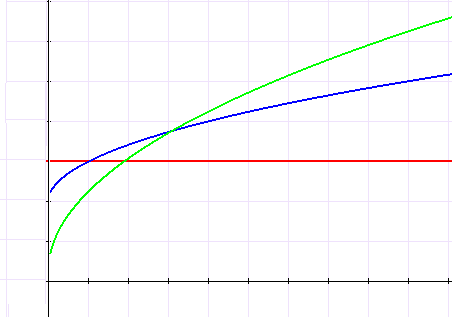 Несколько занятий мы наполняли корзину знаний о свойствах функции. Как вы полагаете, для чего нам пригодятся эти знания? Формулировка темы и цели  занятия.2.Актуализация знаний. Наполнение  «Корзины знаний».Устная работа. Самостоятельная работа. Проверка домашней работы.1 ГРУППА Устная работа.Найти производную функции.  у = х3 – 12х + 2               у = – х3 + 3х + 1    у = 3х5 – 5х3 +   7             f(x) = x3 – 2x2 + x – 3,  f(x) = x3 + 3x2 – 9x – 1     f(x) =  1/6 х3 – 0,5х2 – 3х + 2    Самостоятельная работа.НАЙТИ ПРОМЕЖУТКИ МОНОТОННОСТИ   И ЭКСТРЕМУМЫ ФУНКЦИ точки перегиба.       2 ГРУППА Устная работа.Найти производную функции.  у = х3 – 12х + 2               у = – х3 + 3х + 1    у = 3х5 – 5х3 +   7             f(x) = x3 – 2x2 + x – 3,  f(x) = x3 + 3x2 – 9x – 1     f(x) =  1/6 х3 – 0,5х2 – 3х + 2    Самостоятельная работа.НАЙТИ ПРОМЕЖУТКИ МОНОТОННОСТИ   И ЭКСТРЕМУМЫ ФУНКЦИ, точки перегиба.     23 ГРУППА. Устная работа.Найти производную функции.  у = х3 – 12х + 2               у = – х3 + 3х + 1    у = 3х5 – 5х3 +   7             f(x) = x3 – 2x2 + x – 3,  f(x) = x3 + 3x2 – 9x – 1     f(x) =  1/6 х3 – 0,5х2 – 3х + 2    Самостоятельная работа.НАЙТИ ПРОМЕЖУТКИ МОНОТОННОСТИ   И ЭКСТРЕМУМЫ ФУНКЦИИ, точки перегиба.    f(x) = x3 + 3x2 – 9x – 1      	Презентация.    Систематизация знаний.    Основные свойства функции.Установить соответствие. Слайд.3.Работа в группах. Какие компетенции вы приобретаете в групповой работе?1 группа.Функция в жизни. Способы задания функции. Найти область определения, вычислить производную, найти нули производной, решив уравнение, разбить область определения на интервалы, определить знак производной, расставить убывание и возрастания функции, вычислить значение функции в критических точках, построить график2    2 группа. Построение графиков с помощью преобразований.Найти область определения, вычислить производную, найти нули производной, решив уравнение, разбить область определения на интервалы, определить знак производной, расставить убывание и возрастания функции, вычислить значение функции в критических точках, построить график.   23 группа.КРОССВОРД ПО ТЕМЕ «Функция»Найти область определения, вычислить производную, найти нули производной, решив уравнение, разбить область определения на интервалы, определить знак производной, расставить убывание и возрастания функции, вычислить значение функции в критических точках, построить график	2 +4.Отчёт работы .	5.Подведение итогов.Домашнее задание.  Исследовать функцию и построить график.У=х(1-х) 6.Рефлексия.Чем пополнилась корзина знаний для каждого из вас? Закончи фразу.«Сегодня я понял что…Список литературы:Алгебра и начала анализа: Учеб. для 10 – 11 кл. общеобразов. учреждений/ Ш.А. Алимов, Ю. М. Колягин  и др. – изд. – М. Просвещение«Алгебра и начала анализа» - учебник для 10-11кл. под редакцией А.Н. Колмогорова, /А.Н. Колмогоров, А.М. Абрамов, Ю.П. Дудницин, Б.М Ивлев, С.И. Шварцбурд.,  Москва «Просвещение» 2003,Интернет - ресурсыhttp://matema.narod.ru/Газета «Математика» издательского дома «Первое сентября» http://www.mat. 1 september.ruhttps://infourok.ru/konspekt_uroka_po_matematike_na_temu...4.       festival.1september.ru/articles/609818ПРИЛОЖЕНИЕ.Схема исследования функции.  (Найти область определения, вычислить производную, найти нули производной, решив уравнение, разбить область определения на интервалы, определить знак производной, расставить убывание и возрастания функции, вычислить значение функции в критических точках, построить график).ГРУППА Устная работа.Найти производную функции.  у = х3 – 12х + 2               у = – х3 + 3х + 1    у = 3х5 – 5х3 +   7             f(x) = x3 – 2x2 + x – 3,  f(x) = x3 + 3x2 – 9x – 1     f(x) =  1/6 х3 – 0,5х2 – 3х + 2    Самостоятельная работа.НАЙТИ ПРОМЕЖУТКИ МОНОТОННОСТИ   И ЭКСТРЕМУМЫ ФУНКЦИ точки перегиба.       2 ГРУППА Устная работа.Найти производную функции.  у = х3 – 12х + 2               у = – х3 + 3х + 1    у = 3х5 – 5х3 +   7             f(x) = x3 – 2x2 + x – 3,  f(x) = x3 + 3x2 – 9x – 1     f(x) =  1/6 х3 – 0,5х2 – 3х + 2    Самостоятельная работа.НАЙТИ ПРОМЕЖУТКИ МОНОТОННОСТИ   И ЭКСТРЕМУМЫ ФУНКЦИ, точки перегиба.     23 ГРУППА. Устная работа.Найти производную функции.  у = х3 – 12х + 2               у = – х3 + 3х + 1    у = 3х5 – 5х3 +   7             f(x) = x3 – 2x2 + x – 3,  f(x) = x3 + 3x2 – 9x – 1     f(x) =  1/6 х3 – 0,5х2 – 3х + 2    Самостоятельная работа.НАЙТИ ПРОМЕЖУТКИ МОНОТОННОСТИ   И ЭКСТРЕМУМЫ ФУНКЦИИ, точки перегиба.    f(x) = x3 + 3x2 – 9x – 1    Задания для работы в группах.      1 группа.1.Функция в жизни. Способы задания функции2. Найти область определения, вычислить производную, найти нули производной, решив уравнение, разбить область определения на интервалы, определить знак производной, расставить убывание и возрастания функции, вычислить значение функции в критических точках, построить график2    2 группа. 1.Построение графиков с помощью преобразований.2.Найти область определения, вычислить производную, найти нули производной, решив уравнение, разбить область определения на интервалы, определить знак производной, расставить убывание и возрастания функции, вычислить значение функции в критических точках, построить график.   23 группа.1.КРОССВОРД ПО ТЕМЕ «Функция»2..Найти область определения, вычислить производную, найти нули производной, решив уравнение, разбить область определения на интервалы, определить знак производной, расставить убывание и возрастания функции, вычислить значение функции в критических точках, построить график	2 +Лист оценки.УСТНАЯ РАБОТА  И АКТИВНОСТЬ    1 балСамостоятельная работа                1 бал.Опорный конспект по теме             1 бал.Работа в группе                               2 бала.Заключение.Занятие практикум, работа направлена на самостоятельный  поиск  решений на каждом этапе  урока.  Все этапы урока и задания направлены на реализацию целей и задач, поставленных в начале:Расширение знаний о свойствах  функций,  алгоритме их исследования и построения графиков. Закрепление и выработка умений вычислять производные по формулам, обучение работе с формулами и схемами.Этапы урокаДействия преподавателяДействия студентовВыявление личного опыта и отношений учащихся касательно изучаемого объектаАктуализирую творческий потенциал учащихся, вызываю интерес к теме. Устная работа. Решить уравнения.Предположение студентов. Привлечь внимание. Создание ситуации образовательной напряженностиФормулирую творческое задание, связанное с изучаемым объектом, обеспечиваю личностную включенность каждого студента в решение проблемы, создаю необходимую образовательную среду. Обсуждаются план работы и критерии оценки. Определяются роли каждого участника проекта.Студенты осознают ситуацию, ставят цель деятельности, анализируют границы своих возможностей. Выполнение творческой работыОрганизую изучение новой темы. Сопровождаю  и консультирую в процессе создания учащимися собственных образовательных продуктов Выполнение учебных заданий с помощью различных методов творческой деятельности лично каждым учащимся (группой).Демонстрация результатов творческой деятельности, систематизация образовательных продуктов учащихсяОрганизую обсуждение проекта, сопоставляя мнение и результаты студентов. Оказываю помощь в систематизации полученных результатов, их объединению в коллективный продукт.Демонстрируют свои результаты, участвуют в обсуждении, переопределяют собственную образовательную продукцию с точки зрения ее места в общем результатеРабота с культурно-историческими аналогамиПроверка домашней работы. Презентации по теме.Сопоставляют разные точки зрения и, расширяют свой кругозор.Рефлексия Организую индивидуальную и коллективную рефлексию деятельности. Фиксирую достигнутые результаты, оцениваю  их. Даю характеристику деятельности, как отдельных студентов,  так и всей группы.Обсуждают собственные действия в ситуации образовательной напряженности. (Был ли достигнут первоначальный замысел?  Какие изменения наблюдают в себе?) ФамилияКоличество баллов